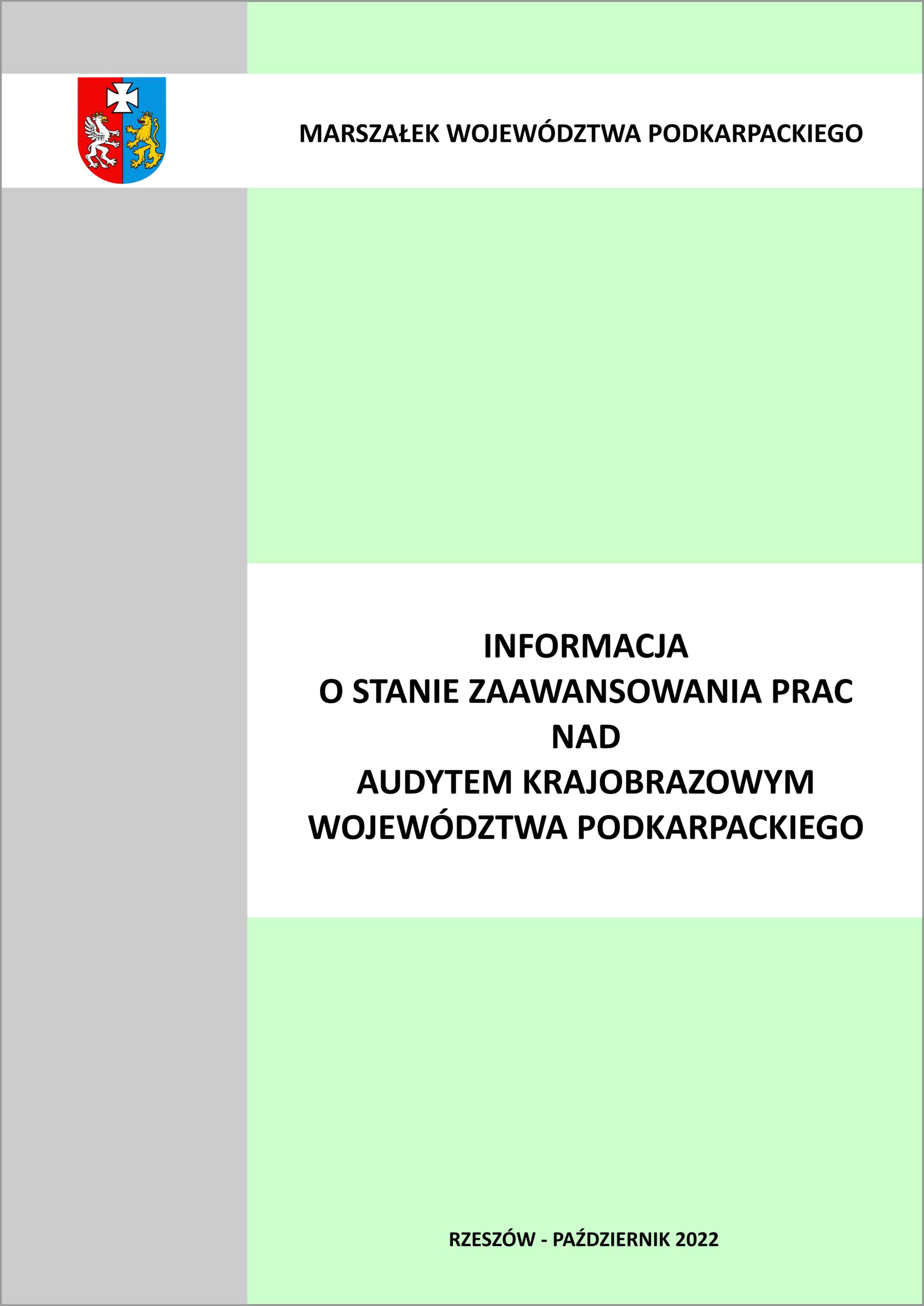 1. Podstawa prawna prowadzonych prac1.1. Europejska Konwencja KrajobrazowaCelem Europejskiej Konwencji Krajobrazowej jest promowanie ochrony, gospodarki i planowania krajobrazu oraz organizowanie współpracy europejskiej w tym zakresie, opartej na wymianie doświadczeń, specjalistów 
i tworzeniu dobrej praktyki krajobrazowej. Konwencja traktuje krajobraz jako ważny element życia ludzi zamieszkujących w miastach i na wsiach, na obszarach zdegradowanych, pospolitych, jak również odznaczających się wyjątkowym pięknem. Europejska Konwencja Krajobrazowa została sporządzona we Florencji 20 października 2000 r. Jest jedynym aktem międzynarodowym w całości dedykowanym tematyce krajobrazu. Konwencja została ratyfikowana przez Polskę 27 września 2004 r., a weszła w życie 1 stycznia 2005 r.Strony Konwencji zobowiązane są do identyfikacji, charakterystyki oraz oceny własnych krajobrazów, określenia dla nich celów jakości, a także podnoszenia świadomości społecznej oraz współpracy transgranicznej.W celu realizacji zapisów Konwencji, Strony podejmują działania zmierzające m.in. do:prawnego uznania krajobrazów jako istotnego komponentu otoczenia ludzi;ustanowienia procedur udziału społeczeństwa w procesach planowania 
i zarządzania krajobrazem;uwzględniania kwestii krajobrazowych we wszelkich działaniach związanych 
z zarządzaniem przestrzenią. 1.2. Ustawa z dnia 24 kwietnia 2015 r. o zmianie niektórych ustaw w związku ze wzmocnieniem narzędzi ochrony krajobrazu (Dz. U. z 2015 r., poz. 774 
z późn. zm.)Jest to podstawowy akt prawny zobowiązujący zarządy województw do opracowania audytu krajobrazowego. Przed uchwaleniem ustawy o zmianie niektórych ustaw w związku ze wzmocnieniem narzędzi ochrony krajobrazu (ustawy krajobrazowej) instrumenty prawne służące ochronie i kształtowaniu krajobrazu były w polskim prawodawstwie szczątkowe oraz rozproszone. Głównym zagrożeniem dla ochrony krajobrazu jest fakt, iż gospodarowanie przestrzenią na terenach cennych pod względem przyrodniczym 
i krajobrazowym, które nie powinny być przekształcane, podlega ogólnym regulacjom określanym najczęściej w trybie decyzji o warunkach zabudowy 
i zagospodarowania terenu, co może powodować degradację najcenniejszych pod względem krajobrazowym obszarów.1.3. Ustawa z dnia 27 marca 2003 r. o planowaniu i zagospodarowaniu przestrzennym (Dz. U. z 2022 r., poz. 503 z późn. zm.)Zapisy tzw. ustawy krajobrazowej zostały bezpośrednio przeniesione do ustawy o planowaniu i zagospodarowaniu przestrzennym. Konieczność opracowania audytu krajobrazowego wynika z art. 38a ust. 1 ustawy nakładającego na organy samorządu wojewódzkiego obowiązek sporządzenia audytu krajobrazowego nie rzadziej niż raz na 20 lat.Zgodnie z zapisami w/w ustawy audyt krajobrazowy, w szczególności:określa krajobrazy występujące na obszarze danego województwa oraz lokalizację krajobrazów priorytetowych;wskazuje lokalizację i granice: parków kulturowych, parków narodowych, rezerwatów przyrody, parków krajobrazowych, obszarów chronionego krajobrazu, obiektów znajdujących się na listach Światowego Dziedzictwa UNESCO, obszarów Sieci Rezerwatów Biosfery UNESCO (MaB) lub obszarów i obiektów proponowanych do umieszczenia na tych listach; wskazuje: zagrożenia dla możliwości zachowania wartości krajobrazów oraz wartości krajobrazów w obrębie obszarów lub obiektów, rekomendacje 
i wnioski dotyczące kształtowania i ochrony krajobrazów, w szczególności poprzez wskazanie obszarów, które powinny zostać objęte formami ochrony przyrody, a także lokalne  formy  architektoniczne  zabudowy w obrębie krajobrazów.1.4. Rozporządzenie Rady Ministrów z dnia 11 stycznia 2019 r. w sprawie sporządzania audytów krajobrazowych (Dz. U. z 2019 r., poz. 394)Rozporządzenie jest aktem wykonawczym określającym tryb sporządzania audytu krajobrazowego. Proces sporządzenia audytu krajobrazowego obejmuje następujące po sobie etapy:identyfikację krajobrazów, której dokonuje się zgodnie z wytycznymi określonymi w załączniku nr 1 do rozporządzenia, oraz klasyfikację krajobrazów określoną w załączniku nr 2 do rozporządzenia;charakterystykę zidentyfikowanych krajobrazów, której dokonuje się zgodnie z metodyką określoną w załączniku nr 3 do rozporządzenia;ocenę zidentyfikowanych krajobrazów, której dokonuje się zgodnie ze sposobem określonym w załączniku nr 4 do rozporządzenia;wskazanie krajobrazów priorytetowych, którego dokonuje się zgodnie ze sposobem określonym w załączniku nr 5 do rozporządzenia;wskazanie zagrożeń dla możliwości zachowania wartości krajobrazów priorytetowych oraz wartości krajobrazów w obrębie obszarów lub obiektów, 
o których mowa w art. 38a ust. 3 pkt 2 ustawy z dnia 27 marca 2003 r. 
o planowaniu i zagospodarowaniu przestrzennym, zwanej dalej „ustawą”, które określa załącznik nr 6 do rozporządzenia;sformułowanie rekomendacji i wniosków dotyczących kształtowania 
i ochrony krajobrazów priorytetowych oraz krajobrazów w obrębie obszarów lub obiektów, o których mowa w art. 38a ust. 3 pkt 2 ustawy, które opracowuje się zgodnie z wytycznymi określonymi w załączniku nr 7 do rozporządzenia;określenie lokalnych form architektonicznych zabudowy dla krajobrazów priorytetowych, którego dokonuje się zgodnie z wytycznymi określonymi 
w załączniku nr 8 do rozporządzenia.1.5. Prace nad zmianą rozporządzenia Rady Ministrów w sprawie sporządzania audytów krajobrazowych (Dz. U. z 2019 r., poz. 394)W październiku 2021 r. Ministerstwo Klimatu i Środowiska wraz z Generalną Dyrekcją Ochrony Środowiska rozpoczęło konsultacje dotyczące projektu rozporządzenia Rady Ministrów zmieniającego rozporządzenie w sprawie sporządzania audytów krajobrazowych. Powodem zmian jest szereg zidentyfikowanych problemów i wątpliwości co do metodyki audytu, które zostały przedstawione w pismach kierowanych do GDOŚ oraz w ankietach wysyłanych przez GDOŚ do zespołów przygotowujących audyty.W ocenie większości zespołów przyjęty w rozporządzeniu sposób waloryzacji wskaźnikowej nie przekłada się na właściwe i rzetelne wytypowanie krajobrazów priorytetowych. Obecna metoda oceny krajobrazów, a następnie typowania krajobrazów priorytetowych w rzeczywistości nie zawsze wskazuje krajobrazy faktycznie cenne, ponieważ sformalizowane, matematyczne podejście do wyznaczania krajobrazów priorytetowych nie jest adekwatne do rzeczywistych walorów i zasobów krajobrazów. Jednocześnie zauważono, że 
w niektórych przypadkach efektem obecnej metodyki jest wskazanie jako krajobraz priorytetowy krajobrazu niespełniającego podstawowego kryterium zawartego w definicji krajobrazu priorytetowego tj. cenności dla społeczeństwa ze względu na swoje wartości przyrodnicze, kulturowe, historyczne, architektoniczne, urbanistyczne, ruralistyczne lub estetyczno-widokowe.Planowane zakończenie prac nad zmianą rozporządzenia przewidziane jest na październik-listopad 2022 r.1.6. Wskazanie terminu na sporządzenie audytu krajobrazowegoW art. 13 ustawy krajobrazowej (Dz. U. z 2015 r., poz. 774 z późn. zm.) wyznaczono termin na sporządzenie audytu krajobrazowego, który został określony na 3 lata od dnia wejścia w życie niniejszej ustawy. W związku z przedłużającymi się pracami nad projektem rozporządzenia w sprawie sporządzania audytów krajobrazowych w ustawowym terminie 3 lat od dnia wejścia w życie ustawy (do dnia 24 lipca 2018 r.) Zarząd Województwa nie rozpoczął formalnie prac nad sporządzaniem audytu krajobrazowego.Po upływie ustawowego terminu Wojewoda Podkarpacki pismem znak: 
I-IV.740.15.2018 z dnia 20.12.2018 r. wyznaczył Sejmikowi Województwa Podkarpackiego termin 3 lat od dnia wejścia w życie Rozporządzenia Rady Ministrów w sprawie sporządzania audytów krajobrazowych na uchwalenie audytu krajobrazowego (do 15 marca 2022 r.).W związku ze zbliżającym się końcem terminu wskazanym przez Wojewodę Podkarpackiego na uchwalenie audytu krajobrazowego upływającym w dniu 15 marca 2022 r. Marszałek Województwa Podkarpackiego poinformował Wojewodę o tym, że audyt krajobrazowy w wyznaczonym terminie nie zostanie sporządzony z przyczyn niezależnych i zwrócił się o wyznaczenie nowego terminu.W odpowiedzi Wojewoda Podkarpacki (pismo znak: I-IV.740.1.12022 z dnia 9.02.2022) wyznaczył nowy termin na uchwalenie przez Sejmik Województwa Podkarpackiego audytu krajobrazowego – do 31 marca 2025 r.2. Prace wykonane w ramach audytu krajobrazowego2.1. Informacje ogólnePrace przygotowawcze polegające na analizie przepisów, opracowań 
i dokumentów oraz zbieraniu i weryfikacji cyfrowych danych przestrzennych GIS.Formalne rozpoczęcie prac nad audytem krajobrazowym poprzez przyjęcie uchwał Zarządu Województwa Podkarpackiego, tj.:Uchwała Nr 32/827/19 Zarządu Województwa Podkarpackiego w Rzeszowie 
z dnia 26 marca 2019 r. w sprawie przystąpienia do sporządzenia projektu „Audytu krajobrazowego województwa podkarpackiego”.Uchwała Nr 32/828/19 Zarządu Województwa Podkarpackiego w Rzeszowie 
z dnia 26 marca 2019 r. w sprawie obwieszczenia o przystąpieniu do sporządzenia projektu „Audytu krajobrazowego województwa podkarpackiego”.2.2. Stan prac w zakresie załącznika nr 1 i 2 do Rozporządzenia Rady Ministrów w sprawie sporządzania audytów krajobrazowychZakończono prace związane z wstępną klasyfikacją i identyfikacją krajobrazów. W trakcie prac wyznaczono w sumie 1273 krajobrazy.Zakończono prace związane z określeniem typu rzeźby terenu dla każdego wyznaczonego krajobrazu. Przeprowadzono prace związane z weryfikacją granic krajobrazów w stosunku do przebiegu granic formalnych (administracyjnych, katastralnych, wielko-powierzchniowych form ochrony przyrody). Prace zakończono w IV kw. 2021 r.Przeprowadzono prace związane z weryfikacją granic krajobrazów na stykach sąsiadujących ze sobą mezoregionów. Dokonano weryfikacji podtypów krajobrazów przechodzących przez granice mezoregionów. Prace zakończono w II kw. 2022 r.Przeprowadzono przegląd wielkości powierzchni wyznaczonych krajobrazów 
i dokonano podziału największych krajobrazów leśnych. Prace zakończono w III kw. 2022 r.2.3. Stan prac w zakresie załącznika nr 3 do Rozporządzenia Rady Ministrów w sprawie sporządzania audytów krajobrazowych – Tabela 1 Cechy analityczne – przyrodnicze krajobrazuZrealizowano prace związane z charakterystyką przyrodniczą zidentyfikowanych krajobrazów. Prowadzone prace dotyczyły przygotowania danych przestrzennych w zakresie cech: A1 obszary chronione i ochrona gatunkowa; A2 cenne obiekty przyrodnicze; A3 typy siedliskowe lasu 
i drzewostanu; A5 korytarze ekologiczne; A6 zadrzewienia lub zakrzewienia liniowe i A7 rozczłonkowanie powierzchni.Przeprowadzono obliczenia dla wskaźnika „A8 Pokrycie terenu” oraz weryfikację podtypów krajobrazów.W I kwartale 2022 r. uzupełniono dane dotyczące cech analitycznych przyrodniczych w zakresie wskaźnika A1f (zagęszczenie na powierzchni krajobrazu pomników przyrody, użytków ekologicznych, stanowisk dokumentacyjnych oraz zespołów przyrodniczo-krajobrazowych) o nowo wyznaczone obiekty. W II kwartale 2022 r. scalono otrzymane z Banku Danych o Lasach leśne bazy danych i nadano oznaczenia dotyczące podtypu krajobrazu.2.4. Stan prac w zakresie załącznika nr 3 do Rozporządzenia Rady Ministrów w sprawie sporządzania audytów krajobrazowych – Tabela 2 Cechy analityczne – kulturowe krajobrazuZrealizowano prace związane z charakterystyką kulturową zidentyfikowanych krajobrazów. Prowadzone prace dotyczyły przygotowania danych przestrzennych w zakresie lokalizacji zabytków oraz obiektów, które nie noszą cech zabytkowych, ale charakteryzują je wartości estetyczne lub emocjonalne lub są istotne dla wartości danego krajobrazu. Łącznie przygotowano dane przestrzenne dla ok. 5,1 tys. obiektów). W III kwartale 2022 r. uzupełniono dane za lata 2020-2021 dotyczące nowych obiektów wpisanych do wojewódzkiego rejestru zabytków i rejestru miejsc pamięci narodowej.3. Podsumowanie Audyt krajobrazowy jest dokumentem uchwalanym przez Sejmik Województwa stanowiącym podstawę do podejmowania działań w zakresie ochrony i kształtowania krajobrazu w procesie planowania i zagospodarowania przestrzennego. Wnioski i rekomendacje sformułowane w audycie będą miały swoje odzwierciedlenie w dokumentach planistycznych poziomu regionalnego i lokalnego. Wzmocnią one także ochronę krajobrazu w obszarach objętych formami ochrony przyrody i zabytków t.j. w parkach narodowych i krajobrazowych, rezerwatach przyrody, obszarach chronionego krajobrazu i parkach kulturowych, a także będą mogły stanowić podstawę do prowadzenia polityki krajobrazowej w województwie.3.1. Powiązanie audytu krajobrazowego z innymi dokumentamiAudyt krajobrazowy bezpośrednio wpływa na inne akty planowania przestrzennego wymienione w ustawie o planowaniu i zagospodarowaniu przestrzennym takie jak:plan zagospodarowania przestrzennego województwa, w którym uwzględnia się rekomendacje i wnioski zawarte w audycie krajobrazowym.studium uwarunkowań i kierunków zagospodarowania przestrzennego na poziomie lokalnym, gdzie należy uwzględnić uwarunkowania wynikające 
z rekomendacji i wniosków zawartych w audycie krajobrazowym lub z określenia przez audyt krajobrazowy granic krajobrazów priorytetowych oraz kierunki zmian w strukturze przestrzennej gminy a także w przeznaczeniu terenów wynikających z audytu krajobrazowego, uwzględniających bilans terenów przeznaczonych pod zabudowę.miejscowy plan zagospodarowania przestrzennego, w którym określa się obowiązkowo granice i sposoby zagospodarowania krajobrazów priorytetowych określonych w audycie krajobrazowym.Audyt krajobrazowy oddziałuje również na obszary chronione poprzez zapisy w ustawie o ochronie przyrody. Plan ochrony dla parku narodowego, rezerwatu przyrody oraz parku krajobrazowego sporządza się na okres 20 lat, z uwzględnieniem wyników audytu krajobrazowego, w tym m.in. poprzez:wprowadzenie w planie ochrony parku krajobrazowego granic stref ochrony krajobrazów stanowiących w szczególności przedpola ekspozycji, osie widokowe, punkty widokowe oraz obszary zabudowane wyróżniające się lokalną formą architektoniczną, wyznaczonych w obrębie krajobrazów priorytetowych;uchwałę sejmiku województwa, stanowiącej akt prawa miejscowego, wyznaczenie na obszarze chronionego krajobrazu, w granicach krajobrazów priorytetowych, strefy ochrony krajobrazu stanowiące w szczególności przedpola ekspozycji, osie widokowe, punkty widokowe oraz obszary zabudowane wyróżniające się lokalną formą architektoniczną, istotne dla zachowania walorów krajobrazowych obszaru chronionego krajobrazu.Audyt krajobrazowy wpływa również na zapisy uchwały reklamowej poprzez zapisy zawarte w ustawie o ochronie zabytków i opiece nad zabytkami wskazując, że w uchwale określającej zasady i warunki sytuowania obiektów małej architektury, tablic i urządzeń reklamowych oraz ogrodzeń uwzględnia się w szczególności wnioski i rekomendacje audytów krajobrazowych oraz plany ochrony parków krajobrazowych.3.2. Uwarunkowania wpływające na tok sporządzania audytu krajobrazowegoW trakcie prac nad audytem krajobrazowym zidentyfikowano problemy wpływające na sporządzenie dokumentu:formalno-prawne – związane z przygotowaną w rozporządzeniu metodyką sporządzania audytu uniemożliwiającą właściwe wytypowanie krajobrazów priorytetowych – problem ma zostać rozwiązany w IV kwartale 2022 r. poprzez przyjęcie przez Radę Ministrów zmiany rozporządzenia.brak części danych przestrzennych z zakresu typów siedlisk przyrodniczych objętych siecią Natura 2000 – m.in. w związku z prowadzonym projektem Generalnej Dyrekcji Ochrony Środowiska nr POIS.02.04.00-00-0196/16 w ramach którego mają powstać plany zadań ochronnych dla 283 obszarów Natura 2000 na terenie całej Polski, w tym dla 20 obszarów z województwa podkarpackiego. Czas realizacji projektu przewidziano na lata 2017-2022. W przypadku braku danych do końca 2022 r. prace będą kontynuowane z ich pominięciem.3.3. Zachowanie wyznaczonego terminu na sporządzanie audytu krajobrazowegoWojewoda Podkarpacki wyznaczył termin na uchwalenie przez Sejmik Województwa Podkarpackiego audytu krajobrazowego – do 31 marca 2025 r.Dalsze prace będą kontynuowane w taki sposób aby termin wyznaczony przez Wojewodę Podkarpackiego został zachowany.